Akademik Yıl: 20…/20…  Dönem:………..YURT DIŞINDA TAKİP EDİLECEK PROGRAMIN AYRINTILARI:Öğrenci yukarıda belirtilen akademik yılda işletmede’deki staj eğitimi boyunca aşağıdaki alanlarda staj yapacaktırBaşarıldığı takdirde, yapılan staj Karabük Üniversitesi’nde aşağıdaki staj programına karşılık gelir:Yukarıdaki listede belirtilen ve yurt dışında Erasmus Staj Hareketliliği Programı kapsamında yapılacak stajın eşdeğer listede gösterilen şekilde tanınacağını (stajın zorunlu olmadığı bölümlerde eşdeğer bir ölçek gösterilmeden tanınacağını)  ve misafir olunan işletmede yapılan stajın Transkriptine ve Diploma Eki’ne işleneceğini onaylarız. Fakülte/Enstitü/MYO Erasmus Koordinatörü                     	 Dekan/Müdür                                                           Erasmus Kurum Koordinatörüİmza:						        	             İmza:                                                                         İmza:Tarih:                                                                      	             Tarih:                                                                        Tarih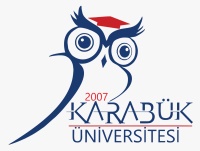 KARABUK UNIVERSITYECTS-EUROPEAN CREDIT TRANSFER AND ACCUMULATION SYSTEM/RECOGNITION SHEETKARABÜK ÜNİVERSİTESİAKTS-AVRUPA KREDİ TRANSFER VE BİRİKTİRME SİSTEMİ/TANINMA BELGESİÖğrencinin adı:						Fakülte/Enstitü/MYO:Gidilen kurumun adı ve çalışma alanı:                                         Ülke: Alan Kodu Stajın yapıldığı alanın adı AKTS Kredileri Alan Kodu    Stajın yapıldığı alanın adı AKTS Kredileri 